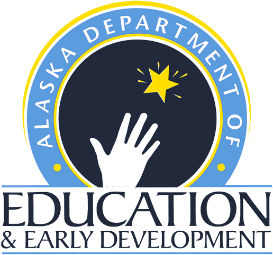 Agreement to Waive Regulatory Monitoring Requirement for CACFP Sponsors 10/1/21 - _______		Child Nutrition ProgramsFinance and Support ServicesP.O. Box 110500Juneau, Alaska  99811-0500Phone (907) 465-8711Fax (907) 465-8910Alaska Child Nutrition Programs has been authorized by USDA Food Nutrition Services (FNS) to provide a waiver for onsite monitoring requirements under program regulations contained at 7 CFR 226.16(d)(4)(iii).  This waiver allows for offsite monitoring of affiliated and unaffiliated facilities.  This waiver extends the Nationwide Waiver of Onsite Monitoring Requirements for Sponsors in the Child and Adult Care Food Program, granted on Aug. 4, 2020, that expires on Sept. 30, 2021 – until 30 days after the end of the public health emergency, which was declared on Jan. 31, 2020 by the United States Department of Health and Human Services. This extension applies to the Child and Adult Care Food Program (CACFP).If you are interested in this waiver please complete applicable sections below and submit to DEED.The authorized representative listed below agrees to provide DEED Child Nutrition Programs with any necessary information to complete report requirements. The report must include:A summary of the use of the Meal Pattern flexibilities by local program operators,A description of how each waiver resulted in improved services to program participants. Failure to comply may result in the State Agency denying future waiver requests.______________________________________________________________________Name of Authorized Representative 					DateDEED Child Nutrition Program representative will approve below______________________________________________________________________Name of DEED Child Nutrition Program Representative 			DateSponsor NameClick or tap here to enter sponsor name.  Sponsor elects to conduct offsite CACFP monitoring of facilities. Please describe how you will implement offsite monitoring of facilities and include what facilities are included if not all of your facilities.Enter data here.Please describe your tracking process to ensure all monitoring is met, and document facility closure dates if applicable.Enter data here.Please describe how you will conduct unannounced reviews of your facilities.Enter data here.Please describe how you will include meal service observations. Enter data here.